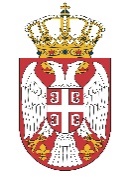 Република СрбијаМИНИСТАРСТВО ЗА РАД, ЗАПОШЉАВАЊЕБОРАЧКА И СОЦИЈАЛНА ПИТАЊА- Инспекторат за рад -Број: ___________________Датум: ___________. годинеАдреса: __________________КОНТРОЛНА ЛИСТА УПУЋИВАЊЕ ЗАПОСЛЕНИХ НА ПРИВРЕМЕНИ РАД У ИНОСТРАНСТВО И ЊИХОВA ЗАШТИТAЗакон чија примена се проверава:Закон о условима за упућивање запослених на привремени рад у иностранство и њиховој заштити („Службени гласник РС“, бр. 91/15 и 50/18)1. ПОДАЦИ О ПОСЛОДАВЦУ:Пословно име и адреса седишта послодавца: _________________________________________________________________________________________________________________________________________Одговорно лице  (име и презиме, адреса и ЈМБГ) _____________________________________________________________________________________________________________________________________* Послодавац који није уписан у регистар надлежног органа, а који упућује запослене на привремени рад у иностранство, представља нерегистрованог субјекта, код кога се непосредно утврђује степен критичног ризика и инспекцијски надзор се врши у складу са чланом 33. Закона о инспекцијском надзору.                   Матични број послодавца:                            ПИБ послодавца: 	Пословна делатност послодавца: ___________ (шифра)  _______________________        ______________________________________________________________ (опис делатности)                   2. ПОДАЦИ О ЗАПОСЛЕНИМА:Укупан број запослених код послодавца __________________Од укупног броја запослених, навести број:- запослених у радном односу  на неодређено време _________ - запослених у радном односу  на одређено време ___________- запослених жена: 	_____________________________________- запослених мушкараца: ________________________________- запослених трудница: 	_________________________________ - запослених које доје дете: 	_____________________________- запослених жена која раде ноћу: 	________________________- запослених испод 18 година старости: 	___________________- запослених особа са инвалидитетом: 	____________________- запослених са пуним радним временом: _________	- запослених са непуним радним временом: _________________	- запослених са скраћеним радним временом:    	______________*Навести број ангажованих лица и послове које обављају на фактичком раду:____________________________________________________________________________________________________________________________________________________________________________________________Надзирани субјект - послодавац који  радно  ангажује  лица  без  правног  основа – без уговора о раду или другог уговора који регулише рад ван радног односа уподобљава се нерегистрованом субјекту, код послодавца се непосредно утврђује степен критичног ризика, инспекцијски надзор се  врши у складу са чланом 33. ст. 3. и 4. Закона о инспекцијском надзору и предузимају се  мере прописане Законом о раду.РАЗЛОГ И МЕСТО УПУЋИВАЊА НА ПРИВРЕМЕНИ РАД У ИНОСТРАНСТВО Послодавац упућује _______________ (број запослених) на привремени рад у _________________________________________________________________________________________ (место, држава, адреса).ПРИПРЕМА ЗА УПУЋИВАЊЕ НА ПРИВРЕМЕНИ РАД У ИНОСТРАНСТВОПОСТУПАК УПУЋИВАЊА ЗАПОСЛЕНИХ   НА  РАД  У ИНОСТРАНСТВОУСЛОВИ РАДА И БЕЗБЕДНОСТ И ЗДРАВЉЕ НА РАДУ  ЗАПОСЛЕНИХ                   УПУЋЕНИХ НА ПРИВРЕМЕНИ РАД У ИНОСТРАНСТВО УТВРЂИВАЊЕ СТЕПЕНА РИЗИКАНадзором утврђени: 1) максимални број у односу на бодоване ставке: 872) утврђен број бодова: _________ 3) ПРОЦЕНАТ ИМПЛЕМЕНТАЦИЈЕ ПРОПИСА (утврђен број бодова у односу на максимални број по бодованим ставкама): _______________	У односу на утврђен проценат имплементације прописа степен ризика је следећи: Утврђени степен ризика за послодавцаДа ли је послодавац уписан у регистар надлежног органа? ДаНе*Да ли послодавац уговоре о радном ангажовању запослених држи у простору где запослени раде? Да + 4Не   Да ли код послодавца има радно ангажованих лица на фактичком раду?Да *Не Да ли послодавац упућује запослене на привремени рад у иностранство ради рада у оквиру извођења инвестиционих и других радова и пружања услуга, на основу уговора о пословној сарадњи, односно другог одговарајућег основа?  данеДа ли послодавац упућује запослене на рад у иностранство ради рада или стручног оспособљавања и усавршавања за потребе послодавца у пословним јединицама послодавца у иностранству, на основу акта о упућивању или другог одговарајућег основа?  данеДа ли послодавац упућује запослене на рад у иностранство ради рада или стручног оспособљавања и усавршавања за потребе послодавца у оквиру међукомпанијског кретања по основу позивног писма, политике међукомпанијског кретања или другог одговарајућег основа? дане1.Да ли је послодавац запослене које упућује на привремени рад у иностранство претходно информисао о условима живота у држави и месту у које се запослени упућује у складу са Законом?Да + 4Не 0  2.Да ли је послодавац за запослене које упућује на привремени рад у иностранство претходно обезбедио потребне здравствене прегледе и превентивне здравствене мере?Да + 5Не 03.Да ли је послодавац за запослене које упућује на привремени рад у иностранство обезбедио превоз до места рада у иностранству и повратак у Републику Србију?Да + 4Не 04.Да ли је послодавац за запослене које упућује на привремени рад у иностранство обезбедио исходовање радно-боравишних дозвола?Да + 5Не 0Да ли је послодавац на привремени рад у иностранство упутио само запослене која имају 18 година или више, тако да међу запосленима упућеним на рад у иностраноство нема запослених млађих од 18 година? *Да + 5Не 0*Напомена: Ако је послодавац на привремени рад у иностранство упутио лице млађе од 15 година, код послодавца се непосредно утврђује степен критичног ризика.*Напомена: Ако је послодавац на привремени рад у иностранство упутио лице млађе од 15 година, код послодавца се непосредно утврђује степен критичног ризика.*Напомена: Ако је послодавац на привремени рад у иностранство упутио лице млађе од 15 година, код послодавца се непосредно утврђује степен критичног ризика.*Напомена: Ако је послодавац на привремени рад у иностранство упутио лице млађе од 15 година, код послодавца се непосредно утврђује степен критичног ризика.*Напомена: Ако је послодавац на привремени рад у иностранство упутио лице млађе од 15 година, код послодавца се непосредно утврђује степен критичног ризика.*Напомена: Ако је послодавац на привремени рад у иностранство упутио лице млађе од 15 година, код послодавца се непосредно утврђује степен критичног ризика.Да ли се послодавац придржава забране да уговором закљученим са страним лицем не може предвидети уступање запослених том или другом страном лицу?Да + 5 Не 0Да ли је дужина трајања рада у иностранству одређена у складу са Законом, другим законом и ратификованим међународним уговорима (до 12 месеци са могућношћу продужења, ако законом или међународним уговором није друкчије одређено)?Да + 4Не  0Да ли је послодавац на привремени рад у иностранство упутио запослене на неодређено време и/или запосленог на одређено време, a у складу са прописаним условима из члана 8. Закона?Да + 4Не  0Да ли је послодавац на привремени рад у иностранство упутио запослене уз њихову претходну писану сагласност? Да + 4Не  0Да ли су колективном уговором, правилником о раду или уговором о раду, утврђени случајеви и услови под којим запослени има право на повратак у земљу пре истека рока на који је упућен о трошку послодавца?Да Не Да ли је послодавац (код кога је претходно питање уређено), на захтев запосленог, обезбедио остваривање права из претходне тачке?Да + 3Не  0Да ли је послодавац са запосленима упућеним на привремени рад у иностранство закључио анексе уговора о раду?Да + 4Не  0Уколико су анекси уговора о раду закључени, да ли исти садрже све прописане елементе? Да + 3Не  0Уколико су анекси уговора о раду закључени, да ли се примерак истих налази у месту рада из ког је запослени упућен на привремени рад у иностранство?Да + 3Не  0Да ли је послодавац за запосленог упућеног на привремени рад у иностранство извршио промену основа осигурања у јединственој бази Централног регистра обавезног социјалног осигурања? Да + 3Не  0Да ли је послодавац запосленима упућеним на привремени рад у иностранство обезбедио здравствено, пензијско и инвалидско осигурање и осигурање за случај незапослености?Да + 5Не  0Да ли је послодавац запосленима упућеним на привремени рад у иностранство обезбедио примену  мера за безбедан и здрав рад у складу  са Законом?Да + 5Не  0Да ли је послодавац запосленима упућеним на привремени рад у иностранство обезбедио смештај и исхрану у складу са Законом?Да + 4Не  0Да ли је послодавац запосленима упућеним на привремени рад у иностранство обезбедио превоз за долазак и одлазак са рада, или накнаду трошкова за те сврхе?Да + 4Не  0Да ли је послодавац запосленима упућеним на привремени рад у иностранство обезбедио зараду у складу са Законом? Да + 5Не  0Да ли су колективном уговором, правилником о раду или уговором о раду утврђена већа права и повољнији услови рада за запослене који се упућују на привремени рад у иностранство, од права услова утврђених Законом?Да Не  Уколико су поменутим актима утврђена већа права и повољнији услови да ли је послодавац ова права и услове обезбедио запосленима упућеним на привремени рад у иностранство? Да + 4Не  0Р.бр.Степен ризикаБрој бодова у надзору у %1.Незнатан  96 - 1002.Низак89 - 953.Средњи75 - 884.Висок61 - 745.Критичан 1 -  60Степен ризикаНезнатанНизакСредњиВисокКритичанСтепен ризикаСтепен ризикаНАДЗОРУ ПРИСУТАНИНСПЕКТОР РАДА____________________________________________